PSP- BOJANA MIHOCEKČetvrtak, 18.2.2021.AKTIVNOST: OBLICI U PROSTORUOPIS AKTIVNOSTI: PRISJETI SE KOJE SVE OBLIKE POZNAJEŠ (KRUG, TROKUT, KVADRAT, PRAVOKUTNIK).NA SLIČICAMA ISPOD POKAŽI NA ZADANI OBLIK.POKAŽI OBLIK KRUGAPOKAŽI OBLIK TROKUTAPOKAŽI OBLIK PRAVOKUTNIKAPOKAŽI OBLIK KVADRATA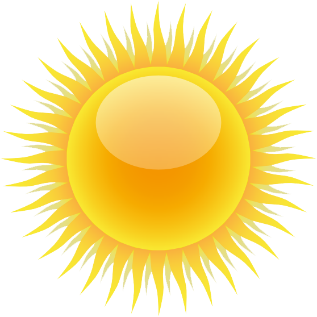 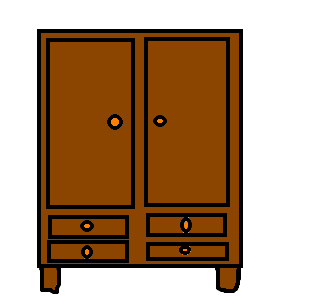 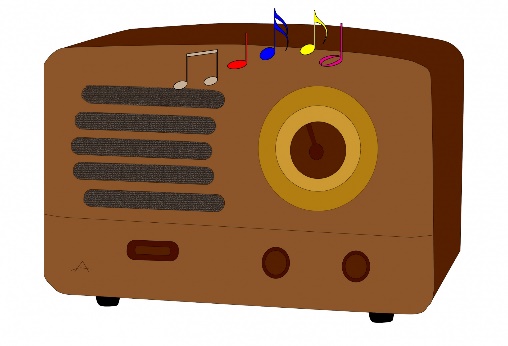 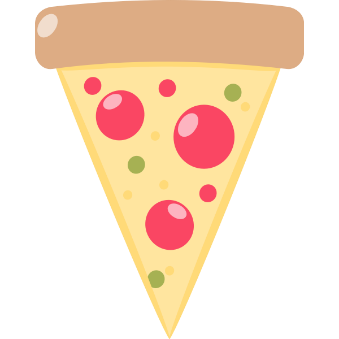 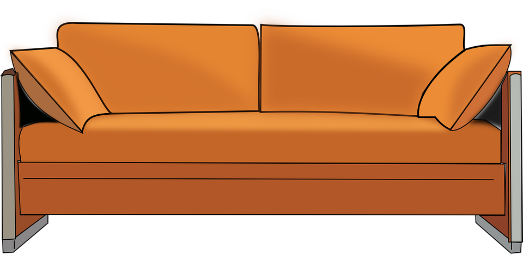 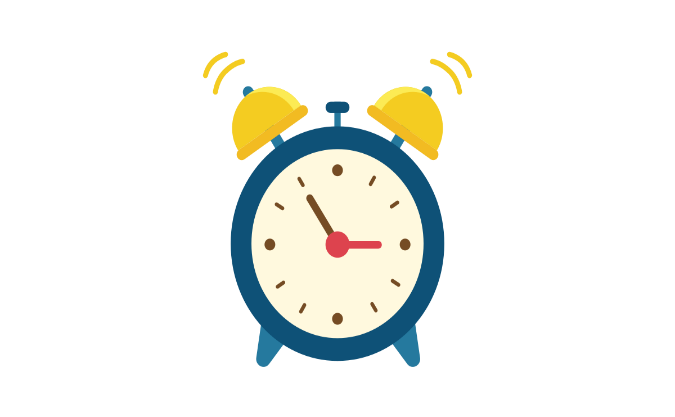 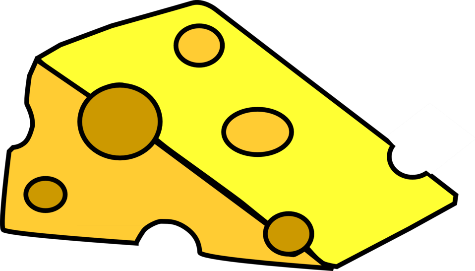 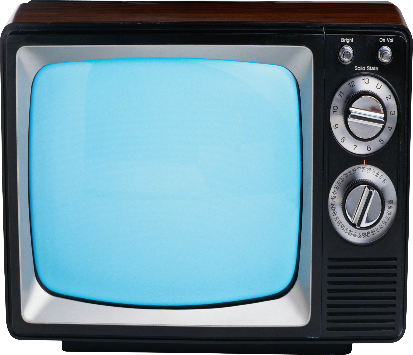 